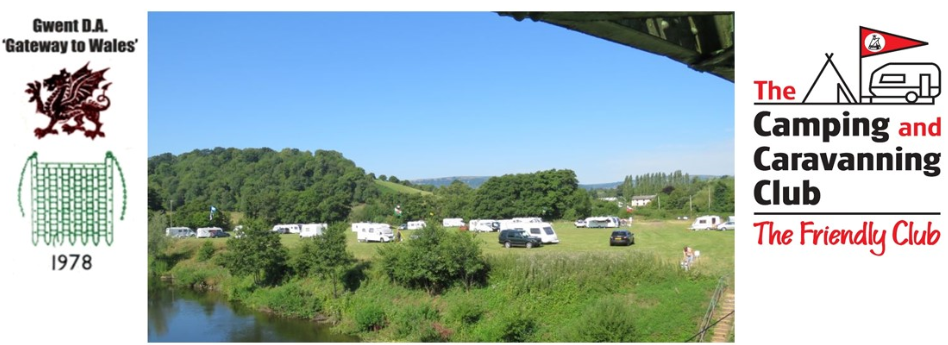 Please complete in full and return as soon as possible to the address below. All confirmations will be sent by email.  A separate booking form is required for each unit & meet.All enquires/queries to sites officer: gwentda1978@gmail.com  Confirmations via email/mobile text.Gwent DA Booking Form (meet name): Winchcombe THSMeet date: 11 October (7 nights) min stay 3 nights.Gwent DA Booking Form (meet name): Winchcombe THSMeet date: 11 October (7 nights) min stay 3 nights.Gwent DA Booking Form (meet name): Winchcombe THSMeet date: 11 October (7 nights) min stay 3 nights.Gwent DA Booking Form (meet name): Winchcombe THSMeet date: 11 October (7 nights) min stay 3 nights.Gwent DA Booking Form (meet name): Winchcombe THSMeet date: 11 October (7 nights) min stay 3 nights.Gwent DA Booking Form (meet name): Winchcombe THSMeet date: 11 October (7 nights) min stay 3 nights.Gwent DA Booking Form (meet name): Winchcombe THSMeet date: 11 October (7 nights) min stay 3 nights.Gwent DA Booking Form (meet name): Winchcombe THSMeet date: 11 October (7 nights) min stay 3 nights.Gwent DA Booking Form (meet name): Winchcombe THSMeet date: 11 October (7 nights) min stay 3 nights.Gwent DA Booking Form (meet name): Winchcombe THSMeet date: 11 October (7 nights) min stay 3 nights.Gwent DA Booking Form (meet name): Winchcombe THSMeet date: 11 October (7 nights) min stay 3 nights.Membership number:Membership number:Membership number:DA:DA:DA:DA:DA:DA:DA:DA:Number of adult members
(18 and over):Number of adult members
(18 and over):Number of Children under 18:Number of Children under 18:Number of Children under 18:Number of Children under 18:Contact Details:Contact Details:Contact Details:Contact Details:Contact Details:Contact Details:Contact Details:Contact Details:Contact Details:Contact Details:Contact Details:Name:Address:Telephone:Vehicle RegVehicle RegEmail:Unit type/size: (please circle)CaravanCaravanMotorhomeMotorhomeMotorhomeMotorhomeTrailer TentTentTentUnit sizeSpecial Requirements (if any):Special Requirements (if any):Special Requirements (if any):Special Requirements (if any):Special Requirements (if any):Special Requirements (if any):Special Requirements (if any):Special Requirements (if any):Special Requirements (if any):Special Requirements (if any):Special Requirements (if any):Date of arrivalDate of departureDate of departureDate of departureDate of departurePitch fee pun: £20Pitch fee pun: £20Pitch fee pun: £20Pitch fee pun: £20Pitch fee pun: £20No of nights:No of nights:No of nights:No of nights:No of nights:No of nights:Total fee:Total fee:Total fee:Total fee:Total fee:££££££Less non-refundable deposit if applicable:Less non-refundable deposit if applicable:Less non-refundable deposit if applicable:Less non-refundable deposit if applicable:Less non-refundable deposit if applicable:££££££Fee due on arrival, if applicable:Fee due on arrival, if applicable:Fee due on arrival, if applicable:Fee due on arrival, if applicable:Fee due on arrival, if applicable:££££££Cheques payable to: Gwent DACheques payable to: Gwent DACheques payable to: Gwent DACheques payable to: Gwent DACheques payable to: Gwent DACheques payable to: Gwent DACheques payable to: Gwent DACheques payable to: Gwent DACheques payable to: Gwent DACheques payable to: Gwent DACheques payable to: Gwent DABooking form and deposit to be sent to: 
Sites officer Gwent DA, 46 Llanmead Gardens, Rhoose, CF62 3HX Booking form and deposit to be sent to: 
Sites officer Gwent DA, 46 Llanmead Gardens, Rhoose, CF62 3HX Booking form and deposit to be sent to: 
Sites officer Gwent DA, 46 Llanmead Gardens, Rhoose, CF62 3HX Booking form and deposit to be sent to: 
Sites officer Gwent DA, 46 Llanmead Gardens, Rhoose, CF62 3HX Booking form and deposit to be sent to: 
Sites officer Gwent DA, 46 Llanmead Gardens, Rhoose, CF62 3HX Booking form and deposit to be sent to: 
Sites officer Gwent DA, 46 Llanmead Gardens, Rhoose, CF62 3HX Booking form and deposit to be sent to: 
Sites officer Gwent DA, 46 Llanmead Gardens, Rhoose, CF62 3HX Booking form and deposit to be sent to: 
Sites officer Gwent DA, 46 Llanmead Gardens, Rhoose, CF62 3HX Booking form and deposit to be sent to: 
Sites officer Gwent DA, 46 Llanmead Gardens, Rhoose, CF62 3HX Booking form and deposit to be sent to: 
Sites officer Gwent DA, 46 Llanmead Gardens, Rhoose, CF62 3HX Booking form and deposit to be sent to: 
Sites officer Gwent DA, 46 Llanmead Gardens, Rhoose, CF62 3HX Payment can also be made via bank transfer to: 
Acc Name: Gwent DA   Acc No:  00522303             Sort Code:  30-96-00                      Ref: last name & WCPayment can also be made via bank transfer to: 
Acc Name: Gwent DA   Acc No:  00522303             Sort Code:  30-96-00                      Ref: last name & WCPayment can also be made via bank transfer to: 
Acc Name: Gwent DA   Acc No:  00522303             Sort Code:  30-96-00                      Ref: last name & WCPayment can also be made via bank transfer to: 
Acc Name: Gwent DA   Acc No:  00522303             Sort Code:  30-96-00                      Ref: last name & WCPayment can also be made via bank transfer to: 
Acc Name: Gwent DA   Acc No:  00522303             Sort Code:  30-96-00                      Ref: last name & WCPayment can also be made via bank transfer to: 
Acc Name: Gwent DA   Acc No:  00522303             Sort Code:  30-96-00                      Ref: last name & WCPayment can also be made via bank transfer to: 
Acc Name: Gwent DA   Acc No:  00522303             Sort Code:  30-96-00                      Ref: last name & WCPayment can also be made via bank transfer to: 
Acc Name: Gwent DA   Acc No:  00522303             Sort Code:  30-96-00                      Ref: last name & WCPayment can also be made via bank transfer to: 
Acc Name: Gwent DA   Acc No:  00522303             Sort Code:  30-96-00                      Ref: last name & WCPayment can also be made via bank transfer to: 
Acc Name: Gwent DA   Acc No:  00522303             Sort Code:  30-96-00                      Ref: last name & WCPayment can also be made via bank transfer to: 
Acc Name: Gwent DA   Acc No:  00522303             Sort Code:  30-96-00                      Ref: last name & WCOfficial use onlyDepositDate bkd/pd